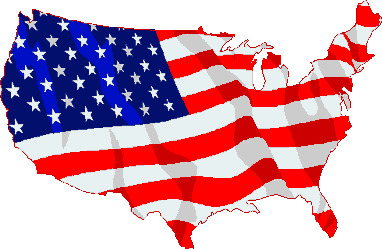 SESSÃO DE INFORMAÇÃOSOBRE ASSISTÊNCIA E BENEFÍCIOSÀS VÍTIMAS DE CRIMES VIOLENTOSDENTRO DO SALÃO DA IGREJASAINT ANTHONY’S OF PADUATERCA-FEIRA, DEZEMBRO 9, 2014A PARTIR DE 17:30 ATÉ 20:00.O OBJECTIVO DESTA SESSÃO É FORNECER INFORMAÇÕES SOBRE OS BENEFÍCIOS DE IMIGRAÇÃO QUE PODEM ESTAR DISPONÍVEIS PARA AS VÍTIMAS DE DETERMINADOS CRIMES VIOLENTOS, INCLUINDO, MAS NÃO LIMITADOS A:VIOLÊNCIA DOMÉSTICACHANTAGEMEXTORSÃOASSALTO CRIMINOSOTRÁFICO DE SERES HUMANOSABUSO SEXUAL OU ESTUPROREPRESENTANTES DOS SEGUINTES ESCRITÓRIOS ESTARÃO PRESENTES PARA EDUCAR, INFORMAR E RESPONDER SUAS PERGUNTAS.ESCRITÓRIO DO ADVOGADO DOS ESTADOS UNIDOS, DISTRITO DE MASSACHUSETTSSERVIÇOS DE CIDADANIA E DE IMIGRAÇÃO DOS EUA (USCIS), ESCRITÓRIO DO DISTRITO DE BOSTONCENTRO DE SERVIÇOS USCIS DE VERMONTAGENTE ESPECIAL ENCARREGADO DE H.S.I.TRADUTORES -ESPANHOL E PORTUGUÊS-ESTARÃO DISPONÍVEIS NO EVENTOESTA INFORMAÇÃO É IMPORTANTE PARA VOCÊ E PARA SUAS FAMÍLIAS.POR FAVOR, NÃO PERCA ESTE IMPORTANTE EVENTO!